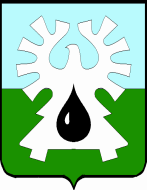 ГОРОДСКОЙ ОКРУГ УРАЙХАНТЫ-МАНСИЙСКОГО АВТОНОМНОГО ОКРУГА - ЮГРЫДУМА ГОРОДА УРАЙРЕШЕНИЕот  3 декабря 2021  года                                                                                  № 29 О бюджете городского округа Урай Ханты-Мансийского автономного округа – Югры на 2022 год и на плановый период 2023 и 2024 годовСписок изменяющих документов(в ред. решений Думы города Урай от 24.02.2022 N 9, от 24.03.2022 №25, от 23.06.2022 №68, от 01.07.2022 №73, от 21.07.2022 №78, от 24.11.2022 №120)                                                      В соответствии с требованиями Бюджетного кодекса Российской Федерации, Налоговым кодексом Российской Федерации, нормативными правовыми актами Ханты-Мансийского автономного округа - Югры, уставом города Урай, Положением об отдельных вопросах осуществления бюджетного процесса в городе Урай, Дума города Урай решила:Статья 1. Основные характеристики бюджета городского округаУрай Ханты-Мансийского автономного округа – Югры на 2022 год и на плановый период 2023 и 2024 годов1.Утвердить основные характеристики бюджета городского округа Урай Ханты-Мансийского автономного округа - Югры (далее также – город, город Урай, городской округ Урай) на 2022 год:     	1) общий объем доходов бюджета города в сумме 3 756 781,2 тыс. рублей согласно приложению 1, 1.1, 1.2, 1.3, 1.4, 1.5 к настоящему решению;(в ред.решений Думы города Урай от 24.02.2022 N 9, от 24.03.2022 №25, от 23.06.2022 №68, от 21.07.2022 №78, от 24.11.2022 №120)      	2) общий объем расходов бюджета города в сумме 3 934 039,7 тыс. рублей;(в ред.решений Думы города Урай от 24.02.2022 N 9, от 24.03.2022 № 25, от 23.06.2022 № 68, от 21.07.2022 № 78, от 24.11.2022 № 120)      	3) дефицит бюджета города в сумме 121 621,5 тыс. рублей;(в ред.решения Думы города Урай от 24.02.2022 N 9, от 24.11.2022 №120) 4) верхний предел муниципального внутреннего долга города Урай по состоянию на 1 января 2023 года в сумме 49 940,3 тыс. рублей, в том числе верхний предел долга по муниципальным гарантиям 0,0 тыс. рублей.(в ред.решения Думы города Урай от 24.02.2022 N 9, от 24.11.2022 №120) 	2. Утвердить основные характеристики бюджета городского округа Урай на плановый период 2023 и 2024 годов:    	1) общий объем доходов бюджета города на 2023 год в сумме         3 303 051,0 тыс. рублей и на 2024 год в сумме 3 346 101,2 тыс. рублей согласно приложению 2, 2.1 к настоящему решению;(в ред.решения Думы города Урай от 01.07.2022 N 73)     	2) общий объем расходов бюджета города на 2023 год в сумме          3 395 131,5  тыс. рублей и на 2024 год в сумме 3 479 151,3 тыс. рублей, в том числе условно утвержденные расходы на 2023 год в сумме 38 809,7 тыс. рублей и на 2024 год в сумме 79 346,8 тыс. рублей;(в ред.решения Думы города Урай от 01.07.2022 N 73) 	3) дефицит бюджета города на 2023 год в сумме 92 080,5 тыс. рублей и на 2024 год в сумме 133 050,1 тыс. рублей;(в ред.решения Думы города Урай от 01.07.2022 N 73)      	4) верхний предел муниципального внутреннего долга городского округа Урай по состоянию на 1 января 2024 года в сумме 142 020,8 тыс. рублей, в том числе верхний предел долга по муниципальным гарантиям 0,0 тыс. рублей  и по состоянию на 1 января 2025 года в сумме 234 474,6 тыс. рублей, в том числе верхний предел долга по муниципальным гарантиям в сумме 0,0 тыс. рублей.(в ред.решения Думы города Урай от 24.02.2022 N 9, от 24.11.2022 № 120) Статья 2. Бюджетные ассигнования бюджета города1.Утвердить распределение бюджетных ассигнований по разделам, подразделам, целевым статьям (муниципальным программам и непрограммным направлениям деятельности), группам и подгруппам видов расходов классификации расходов бюджетов:1) на 2022 год согласно приложению 3, 3.1, 3.2, 3.3, 3.4, 3.5 к настоящему решению;(в ред.решений Думы города Урай от 24.02.2022 N 9, от 24.03.2022 № 25, от 23.06.2022 № 68, от 21.07.2022 № 78, от 24.11.2022 № 120) 2) на плановый период 2023 и 2024 годов согласно приложению 4, 4.1, 4.2 к настоящему решению.(в ред.решений Думы города Урай от 24.02.2022 N 9, от 01.07.2022 N 73) 2. Утвердить распределение бюджетных ассигнований по целевым статьям (муниципальным программам и непрограммным направлениям деятельности), группам и подгруппам видов расходов классификации расходов бюджетов:1) на 2022 год согласно приложению 5, 5.1, 5.2, 5.3, 5.4, 5.5 к настоящему решению;(в ред.решений Думы города Урай от 24.02.2022 N 9, от 24.03.2022 № 25, от 23.06.2022 № 68, от 21.07.2022 № 78, от 24.11.2022 №120) 2) на плановый период 2023 и 2024 годов согласно приложению 6, 6.1, 6.2 к настоящему решению.(в ред.решений Думы города Урай от 24.02.2022 N 9, от 01.07.2022 N 73) 3. Утвердить распределение бюджетных ассигнований по разделам и подразделам классификации расходов бюджетов: 1) на 2022 год согласно приложению 7, 7.1, 7.2, 7.3, 7.4, 7.5 к настоящему решению;(в ред.решений Думы города Урай от 24.02.2022 N 9, 24.03.2022 № 25, от 23.06.2022 № 68, от 21.07.2022 № 78, от 24.11.2022 № 120)  2) на плановый период 2023 и 2024 годов согласно приложению 8, 8.1, 8.2 к настоящему решению.(в ред.решений Думы города Урай от 24.02.2022 N 9, от 01.07.2022 N 73) 4. Утвердить ведомственную структуру расходов бюджета городского округа Урай по главным распорядителям бюджетных средств, разделам, подразделам, целевым статьям (муниципальным программам и непрограммным направлениям деятельности), группам и подгруппам видов расходов классификации расходов бюджетов:1) на 2022 год согласно приложению 9, 9.1, 9.2, 9.3, 9.4, 9.5 к настоящему решению;(в ред.решений Думы города Урай от 24.02.2022 N 9, от 24.03.2022 № 25, от 23.06.2022 № 68, от 21.07.2022 № 78, от 24.11.2022 № 120 ) 2) на плановый период 2023 и 2024 годов согласно приложению 10, 10.1, 10.2 к настоящему решению.(в ред.решений Думы города Урай от 24.02.2022 N 9, от 01.07.2022 N 73) 5. Предусмотреть бюджетные ассигнования на муниципальные программы согласно Перечню муниципальных программ городского округа Урай на 2022 год и на плановый период 2023 и 2024 годов, указанному в приложении 11, 11.1.(в ред.решения Думы города Урай от 24.02.2022 N 9) 	6. Утвердить общий объём бюджетных ассигнований на исполнение публичных нормативных обязательств:1) на 2022 год в сумме 109 316,4 тыс. рублей;(в ред.решения Думы города Урай от 01.07.2022 N 73).    	2) на 2023 год в сумме 109 610,8 тыс. рублей;(в ред.решения Думы города Урай от 01.07.2022 N 73).    	3) на 2024 год в сумме 109 559,6 тыс. рублей.(в ред.решения Думы города Урай от 01.07.2022 N 73).   	7. Утвердить объем межбюджетных трансфертов, получаемых из других бюджетов бюджетной системы Российской Федерации:1) на 2022 год в сумме 2 720 959,2 тыс. рублей;(в ред.решений Думы города Урай от 24.02.2022 N 9, 24.03.2022 № 25, от 23.06.2022 № 68, от 21.07.2022 № 78, от 24.11.2022 № 120)     	2) на 2023 год в сумме 2 225 790,2 тыс. рублей;(в ред.решения Думы города Урай от 01.07.2022 N 73).    	3) на 2024 год в сумме 2 256 279,3 тыс. рублей.(в ред.решения Думы города Урай от 01.07.2022 N 73).    	8. Утвердить объем бюджетных ассигнований муниципального дорожного фонда:1) на 2022 год в сумме 28 640,7 тыс. рублей;(в ред.решения Думы города Урай от 24.02.2022 N 9)     	2) на 2023 год в сумме 28 575,8 тыс. рублей;    	3) на 2024 год в сумме 28 720,4 тыс. рублей.	9. Предусмотреть бюджетные ассигнования на предоставление субсидий в случаях, согласно Перечню субсидий в составе расходов бюджета городского округа Урай, указанному  в приложении 12,12.1.(в ред.решения Думы города Урай от 23.06.2022 N 68).Субсидии юридическим лицам (за исключением субсидий государственным (муниципальным) учреждениям), индивидуальным предпринимателям и физическим лицам - производителям товаров, работ, услуг, предусмотренные настоящим решением, предоставляются в порядке, установленном муниципальным правовым актом администрации города Урай.10. Установить размер резервного фонда администрации города:1) на 2022 год в сумме 11 110,5 тыс. рублей;2) на 2023 год в сумме 5 000,0 тыс. рублей;3) на 2024 год в сумме 5 000,0 тыс. рублей.Статья 3. Особенности использования бюджетных ассигнований на обеспечение деятельности органов местного самоуправления и муниципальных учреждений города    	Установить, что органы местного самоуправления не вправе принимать решения, приводящие к увеличению в 2022 году численности лиц, замещающих муниципальные должности, должности муниципальной службы, а также работников органов местного самоуправления города Урай и муниципальных учреждений, за исключением случаев принятия решений по перераспределению функций (полномочий) или наделению ими, по вводу (приобретению) новых объектов капитального строительства.    Статья 4. Муниципальные внутренние заимствования городского округа, муниципальный долг городского округа1. Учесть, что администрация города Урай вправе заключать от имени муниципального образования городской округ Урай кредитные договоры (соглашения), а также изменения и дополнения к ним на следующих условиях:1) сумма привлеченных средств устанавливается в объеме, утвержденном программой муниципальных внутренних заимствований городского округа Урай на 2022 год и на плановый период  2023 и 2024 годов  на дату размещения извещения об осуществлении закупки услуги;2) процентная ставка устанавливается по результатам проведенного мониторинга при подготовке аукционной документации для размещения извещения об осуществлении закупки услуги;3) срок погашения кредита - до 12 месяцев со дня заключения соответствующего кредитного договора;4) цели использования кредита в соответствии с пунктом 11 статьи 103 Бюджетного Кодекса Российской Федерации - финансирование дефицита бюджета города Урай, погашение долговых обязательств города Урай, пополнение в течение финансового года остатков средств на счете бюджета города Урай.2. Установить, что отбор кредитных организаций для предоставления муниципальному образованию городской округ Урай кредитов в 2022 - 2024 годах осуществляется администрацией города Урай в соответствии с законодательством Российской Федерации и муниципальными правовыми актами города Урай.3. Утвердить программу муниципальных внутренних заимствований городского округа Урай на 2022 год и на плановый период  2023 и 2024 годов согласно приложению 13, 13.1, 13.2 к настоящему решению.(в ред.решения Думы города Урай от 24.02.2022 N 9, от 24.11.2022 № 120) 4. Утвердить источники внутреннего финансирования дефицита бюджета городского округа Урай на 2022 год и на плановый период  2023 и 2024 годов согласно приложению  14, 14.1, 14.2, 14.3, 14.4, 14.5, 14.6 к настоящему решению.(в ред.решений Думы города Урай от 24.02.2022 N 9, 24.03.2022 № 25, от 23.06.2022 № 68, от 01.07.2022 № 73, от 21.07.2022 № 78, от 24.11.2022 №120). Статья 5. Особенности исполнения бюджета городаУчет операций со средствами бюджетных и автономных учреждений, созданных на базе имущества, находящегося в собственности города Урай, производится на лицевых счетах, открываемых им в Комитете по финансам администрации города Урай в установленном им порядке.  Остатки средств местного бюджета на начало текущего финансового года в полном объеме направляются в текущем финансовом году на покрытие временных кассовых разрывов и на увеличение бюджетных ассигнований на оплату заключенных от имени муниципального образования муниципальных контрактов на поставку товаров, выполнение работ, оказание услуг, подлежавших в соответствии с условиями этих муниципальных контрактов оплате в отчетном финансовом году, бюджетных ассигнований на предоставление субсидий юридическим лицам, предоставление которых в отчетном финансовом году осуществлялось в пределах суммы, необходимой для оплаты денежных обязательств получателей субсидий, источником финансового обеспечения которых являлись указанные субсидии, в объеме, не превышающем сумму остатка неиспользованных бюджетных ассигнований на указанные цели. Статья 5.1. Казначейское сопровождение средств(в ред.решения Думы города Урай 24.03.2022 №25)1.Установить, что в 2022 году Комитет по финансам администрации города Урай осуществляет казначейское сопровождение средств, указанных в пункте 2 настоящей статьи, предоставляемых из бюджета города.2. Казначейскому сопровождению подлежат:1) средства по муниципальным контрактам о поставке товаров, выполнения работ, оказания услуг, заключаемым на сумму более 50 миллионов рублей, источником финансового обеспечения исполнения которых являются средства, предоставляемые из бюджета города;2) средства по контрактам (договорам) о поставке товаров, выполнении работ, оказании услуг, заключаемым на сумму более 50 миллионов рублей муниципальными бюджетными или автономными учреждениями, лицевые счета которым открыты в Комитете по финансам администрации города Урай, за счет средств, поступающих указанным учреждениям в соответствии с законодательством Российской Федерации;3) средства, получаемые (полученные) участниками казначейского сопровождения, в случаях установленных федеральными законами, решениями Правительства Российской Федерации (включая средства, указанные в абзаце четвертом подпункта 1 статьи 242.27 Бюджетного кодекса Российской Федерации).3. Не подлежат казначейскому сопровождению средства, предоставляемые юридическим лицам, индивидуальным предпринимателям, физическим лицам - производителям товаров, работ, услуг:1) на основании:муниципальных контрактов, контрактов (договоров), заключаемых в целях приобретения услуг связи по приему, обработке, хранению, передаче, доставке сообщений электросвязи или почтовых отправлений, коммунальных услуг, электроэнергии, гостиничных услуг, услуг по организации и осуществлению перевозки грузов и пассажиров железнодорожным транспортом общего пользования, авиационных и железнодорожных билетов, билетов для проезда городским и пригородным транспортом, подписки на периодические издания, в целях аренды, осуществления работ по переносу (переустройству, присоединению) принадлежащих участникам казначейского сопровождения инженерных сетей, коммуникаций, сооружений, а также в целях проведения государственной экспертизы проектной документации и результатов инженерных изысканий в соответствии с законодательством Российской Федерации о градостроительной деятельности, осуществления страхования в соответствии со страховым законодательством, в целях приобретения услуг по приему платежей от физических лиц, осуществляемых платежными агентами;муниципальных контрактов (контрактов), исполнителями которых являются муниципальные казенные учреждения;муниципальных контрактов, исполнение которых подлежит банковскому сопровождению в соответствии с законодательством Российской Федерации;2) в порядке возмещения недополученных доходов или возмещения фактически понесенных затрат в связи с производством (реализацией) товаров, выполнением работ, оказанием услуг;3) социально ориентированным некоммерческим организациям.».Статья 6. Вступление в силу настоящего РешенияНастоящее решение вступает в силу с 1 января 2022 года.Председатель Думы города Урай                 Председатель Думы города Урай                 Глава города УрайГлава города Урай_______________А.В. Величко_______________Т.Р. Закирзянов06 декабря 2021 года06 декабря 2021 года